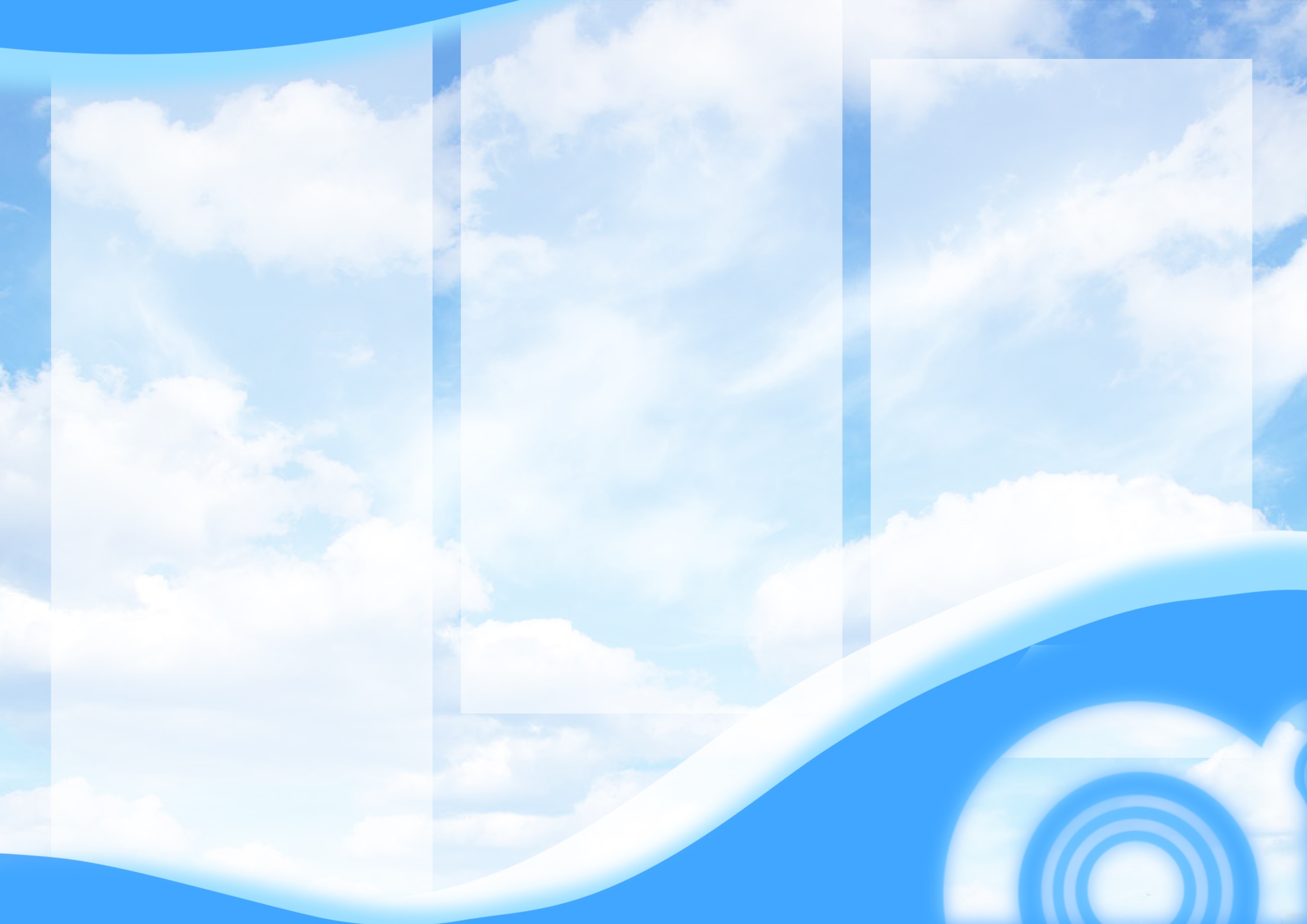 Что такое наставничество?Это добровольная деятельность граждан по бескорыстной поддержке семей, имеющих несовершеннолетних детей и находящихся в социально опасном положении или трудной жизненной ситуации. Что входит в обязанности      наставника?Установление контакта с несовершеннолетним и его семьей;Обучение социальным и практическим навыкам, необходимым для адаптации в обществе; Забота о бытовых условиях; Отслеживание социальных контактов; Формирование ближайшего окружения; Помощь в получении образования; Развитие кругозора; Правовая поддержка; Помощь в организации досуга; Помощь в гражданском, личностном, профессиональном определении; Помощь в конфликтных ситуациях.В чем заключается деятельностный подход в работе наставника:Воспитание личности ребенка как субъекта жизнедеятельности путем включения в социально одобряемую деятельность. Наставнику нужно научить ребенка ставить цели, решать задачи, отвечать за результаты.Необходимо помнить слова А.С. Макаренко: «Нельзя воспитать мужественного человека, если не поставить его в такие условия, когда бы он мог проявить мужество, все равно в чем - в сдержанности, в прямом открытом слове, в некотором лишении, в терпеливости, в смелости».Существуют ли правила, которыми руководствуется наставник?подари ребенку радость творчества, осознание авторского голоса;веди ребенка от собственного опыта к общественному;будь не «над», а «рядом»;радуйся вопросу, но отвечать не спеши;учи анализировать;критикуя, стимулируй активность.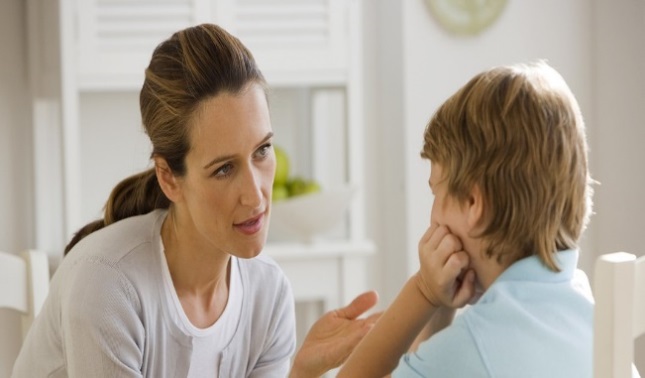 Путь, ведущий к изменениям в поведении подростка, может оказаться длительным и напряженным. В ответ на любовь, предложение помощи, содействие мы можем встретить закрытость, сопротивление, отторжение, злобу. Чтобы пройти этот путь, следует запастись терпением и верой в успех. (И. Кузнецова)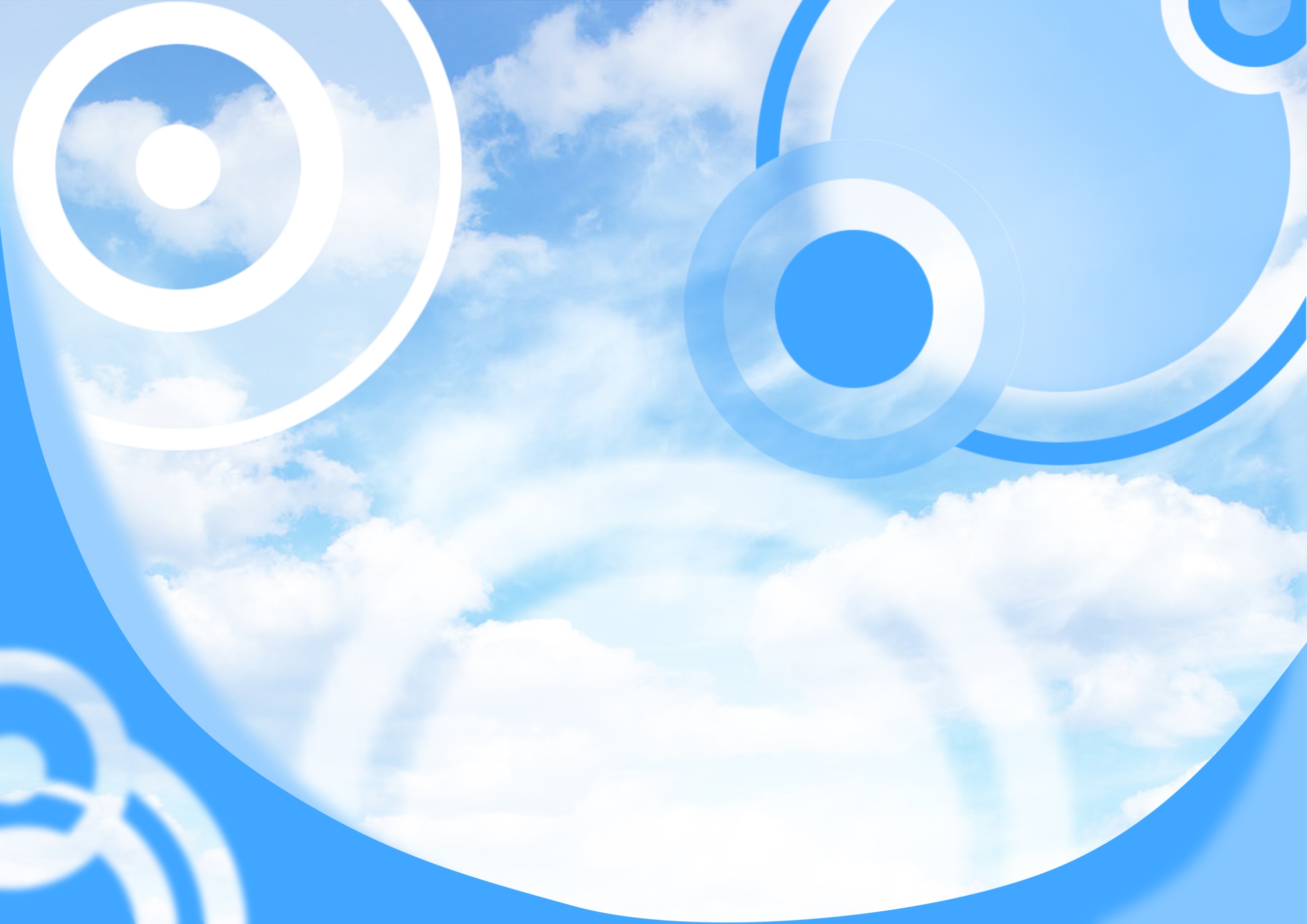 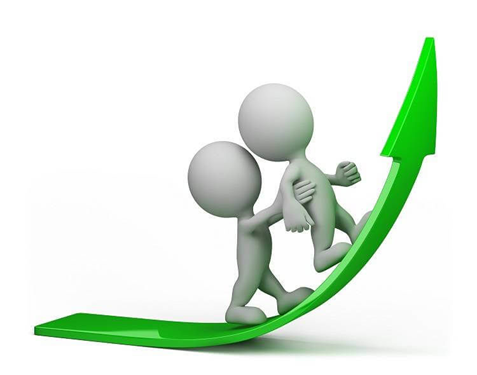 ПРОЕКТ«СЕМЕЙНАЯ ПЛОЩАДКА: БЛАГОПОЛУЧНОЕ ДЕТСТВО»НАСТАВНИЧЕСТВО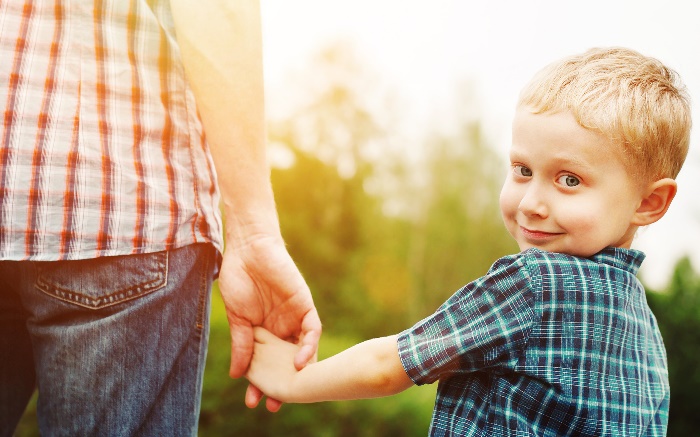 Смотри, как я это делаю, давай сделаем это вместе, делай это лучше меняМагнитогорск, 2018